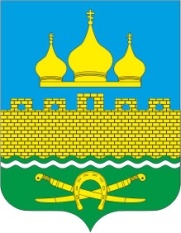 РОССИЙСКАЯ ФЕДЕРАЦИЯРОСТОВСКАЯ ОБЛАСТЬ  НЕКЛИНОВСКИЙ РАЙОНМУНИЦИПАЛЬНОЕ ОБРАЗОВАНИЕ «ТРОИЦКОЕ СЕЛЬСКОЕ ПОСЕЛЕНИЯ»СОБРАНИЕ ДЕПУТАТОВ ТРОИЦКОГО СЕЛЬСКОГО ПОСЕЛЕНИЯРЕШЕНИЕ«О  регулировании отдельных вопросов приватизации муниципального имущества муниципального образования «Троицкое сельское поселение»В соответствии со статьями 14 и 35 Федерального закона от 06.10.2003 года № 131-ФЗ «Об общих принципах организации местного самоуправления в Российской Федерации», статьями10 и 14 Федерального закона от 21.12.2001 № 178-ФЗ «О приватизации государственного и муниципального имущества», руководствуясь Уставом муниципального образования «Троицкое сельское поселение», принятого Решением Собрания депутатов Троицкого сельского поселения от 25.03.2016 № 146, и Положением о порядке управления и распоряжения муниципальным имуществом, находящимся в собственности  муниципального образования «Троицкое сельское поселение», утвержденного Решением Собрания депутатов Троицкого сельского поселения от 28.12.2015 № 139, Собрание депутатов Троицкого сельского поселенияРЕШИЛО:Утвердить Положение о регулировании отдельных вопросов приватизации муниципального имущества муниципального образования «Троицкое сельское поселение» согласно приложению.Настоящее решение вступает в силу со дня официального опубликования.Контроль за исполнением настоящего Решения оставляю за собой.Председатель Собрания депутатов-Глава Троицкогосельского поселения 	Г.В. Туевсело Троицкое«28» апреля 2018 года№   113Приложениек Решению Собрания депутатов Троицкого сельского поселения от 28.04.2018 № 113ПОЛОЖЕНИЕ о регулировании отдельных вопросов приватизации муниципального имущества муниципального образования «Троицкое сельское поселение»1. Общие положения1.1. Настоящее Положение разработано в соответствии с Гражданским кодексом Российской Федерации и Федеральными законами от 21.12.2001 № 178-ФЗ «О приватизации государственного и муниципального имущества» (далее - Федеральный закон от 21.12.2001 № 178-ФЗ), от 06.10.2003 № 131-ФЗ «Об общих принципах организации местного самоуправления в Российской Федерации», от 22.07.2008 № 159-ФЗ «Об особенностях отчуждения недвижимого имущества, находящегося в государственной собственности субъектов Российской Федерации или в муниципальной собственности и арендуемого субъектами малого и среднего предпринимательства, и о внесении изменений в отдельные законодательные акты Российской Федерации» (далее - Федеральный закон от 22.07.2008 № 159-ФЗ) и устанавливает порядок и условия приватизации муниципального имущества муниципального образования «Троицкое сельское поселение» (далее – муниципальное имущество).1.2. Настоящее Положение применяется к отношениям, связанным с участием субъектов малого и среднего предпринимательства в приватизации арендуемого муниципального недвижимого имущества, с учетом особенностей, установленных Федеральным законом от 22.07.2008 № 159-ФЗ.1.3. Организует возмездное отчуждение и осуществляет функции продавца приватизируемого муниципального имущества от имени муниципального образования «Троицкое сельское поселение» Администрация Троицкого сельского поселения.2. Порядок планирования приватизации муниципального имущества2.1. Планирование приватизации муниципального имущества осуществляется путем разработки и утверждения прогнозного плана (программы) приватизации муниципального имущества на очередной финансовый год и на плановый период(далее – программа приватизации).2.2. Разработка проекта программы приватизации осуществляется Администрацией Троицкого сельского поселения в соответствии с прогнозом социально-экономического развития муниципального образования «Троицкое сельское поселение», программами и задачами, определенными решениями Собрания депутатов Троицкого сельского поселения (в том числе при подведении итогов приватизации муниципального имущества за отчетный период), иными решениями Собрания депутатов Троицкого сельского поселения, а также предложениями о приватизации муниципального имущества, указанными в пункте 2.5 настоящего Положения. Проект программы приватизации также должен отвечать требованиям, установленным пунктами 2.3 и 2.4 настоящего Положения.2.3. Проект программы приватизации должен содержать:1) основные направления и задачи приватизации муниципального имущества;2)перечень муниципального имущества, предлагаемого к приватизации, и его характеристику;3)планируемые сроки приватизации муниципального имущества;4)предполагаемые способы приватизации муниципального имущества;5) прогноз объемов поступлений денежных средств в бюджет муниципального образования «Троицкое сельское поселение» от приватизации муниципального имущества.2.4. При включении муниципального имущества в соответствующий перечень указываются:1) для муниципальных унитарных предприятий - наименование и местонахождение, балансовая стоимость основных средств;2) для акций акционерного общества, находящихся в муниципальной собственности:- наименование и местонахождение акционерного общества;- доля принадлежащих Приморскому сельскому поселению акций в общем количестве акций акционерного общества либо, если доля акций менее 0,01 процента, - количество акций;- количество акций, подлежащих приватизации, с указанием доли этих акций в общем количестве акций акционерного общества (при доле акций более 0,01 процента);3) для долей в уставных капиталах обществ с ограниченной ответственностью, находящихся в муниципальной собственности:- наименование и местонахождение общества с ограниченной ответственностью;- доля в уставном капитале общества с ограниченной ответственностью, принадлежащая Приморскому сельскому поселению и подлежащая приватизации;4) для иного муниципального имущества - наименование, местонахождение и назначение имущества.2.5. Муниципальные унитарные предприятия, а также акционерные общества и общества с ограниченной ответственностью, акции, доли в уставных капиталах которых находятся в муниципальной собственности, иные юридические лица и граждане вправе направлять в Администрацию Троицкого сельского поселения свои предложения о приватизации муниципального имущества.2.6.Разработанный Администрацией Троицкого сельского поселения проект программы приватизации направляется Собранию депутатов Троицкого сельского поселения одновременно с проектом бюджета муниципального образования «Троицкое сельское поселение» на очередной финансовый год в составе прилагаемых к нему документов и материалов.2.7. Собрание депутатов Троицкого сельского поселения ежегодно рассматривает и утверждает программу приватизации, представленную Администрацией Троицкого сельского поселения.2.8. Администрация Троицкого сельского поселения при необходимости вправе внести Собранию депутатов Троицкого сельского поселения мотивированное предложение о внесении изменений в утвержденную программу приватизации в порядке, установленном настоящим разделом.3. Порядок подготовки и принятия решения об условиях приватизации муниципального имущества3.1. Решения об условиях приватизации муниципального имущества подготавливаются и принимаются в сроки, позволяющие обеспечить его приватизацию в соответствии с программой приватизации.3.2. Подготовка проектов решений об условиях приватизации муниципального имущества предусматривает определение состава имущества, подлежащего приватизации, способа его приватизации и начальной цены, если иное не установлено законом, а также иных необходимых для приватизации муниципального имущества сведений.В случае приватизации имущественного комплекса унитарного предприятия проектом решения об условиях приватизации муниципального имущества также предусматриваются следующие сведения:1) состав подлежащего приватизации имущественного комплекса унитарного предприятия;2) перечень объектов (в том числе исключительных прав), не подлежащих приватизации в составе имущественного комплекса унитарного предприятия;3) размер уставного капитала акционерного общества или общества с ограниченной ответственностью, создаваемых посредством преобразования унитарного предприятия;4) количество, категории и номинальная стоимость акций акционерного общества или номинальная стоимость доли участника общества с ограниченной ответственностью - муниципального образования «Троицкое сельское поселение».В случае приватизации субъектами малого и среднего предпринимательства арендуемого ими муниципального недвижимого имущества, подлежащего выкупу в соответствии с Федеральным законом от 22.07.2008 N 159-ФЗ, в проекте решения об условиях приватизации также предусматриваются следующие сведения:1) наименование имущества и иные позволяющие его индивидуализировать данные (характеристика имущества);2) способ приватизации имущества;3)начальная цена выкупаемого имущества;4) порядок оплаты;5) срок рассрочки платежа (в случае ее предоставления);6) иные необходимые для приватизации имущества сведения.3.3. Подготовка проектов решений об условиях приватизации муниципального имущества осуществляется Администрацией Троицкого сельского поселения в соответствии с программой приватизации.3.4. Наряду с подготовкой проектов решений об условиях приватизации муниципального имущества Администрацией Троицкого сельского поселения при необходимости подготавливаются проекты решений об установлении обременения в отношении имущества, подлежащего приватизации, и о дальнейшем использовании муниципального имущества, не подлежащего приватизации. 3.5. Начальная цена подлежащего приватизации муниципального имущества устанавливается в соответствии с законодательством Российской Федерации, регулирующим оценочную деятельность, при условии, что со дня составления отчета об оценке объекта оценки до дня размещения на официальном сайте в сети Интернет информационного сообщения о продаже муниципального имущества прошло не более чем шесть месяцев.3.6. Решения об условиях приватизации муниципального имущества и решения об установлении обременения в отношении имущества, подлежащего приватизации (при необходимости),принимаются Собранием депутатов Троицкого сельского поселения.3.7. В случае признания продажи муниципального имущества несостоявшейся Администрация Троицкого сельского поселения должна в месячный срок внести на рассмотрение Собрания депутатов Троицкого сельского поселения проект одного из следующих решений:- о продаже муниципального имущества ранее установленным способом;- об изменении способа приватизации муниципального имущества;- об отмене ранее принятого решения об условиях приватизации муниципального имущества.3.8. В случае если муниципальное имущество было включено в программу приватизации, но решение об условиях приватизации муниципального имущества не было утверждено из-за непредставления оценщиком отчета об оценке рыночной стоимости указанного имущества, то данное муниципальное имущество подлежит обязательному включению в программу приватизации следующего года.4. Информационное обеспечение приватизации муниципального имущества4.1. Программа приватизации муниципального имущества, решения об условиях приватизации муниципального имущества, информационные сообщения о продаже муниципального имущества и об итогах его продажи, отчеты о результатах приватизации муниципального имущества размещаются на официальном сайте Российской Федерации в сети «Интернет» для размещения информации о проведении торгов (www.torgi.gov.ru) и на официальном сайте Троицкого сельского поселения в сети «Интернет» (http://troitskoe-sp.ru/).4.2.Информационное сообщение о продаже муниципального имущества подлежит размещению на официальных сайтах в сети «Интернет», указанных в пункте 4.1 настоящего Положения, не менее чем за тридцать дней до дня осуществления продажи указанного имущества, если иное не предусмотрено Федеральным законом от 21.12.2001 № 178-ФЗ.Решение об условиях приватизации муниципального имущества, информация о результатах сделок приватизации муниципального имущества размещаются в открытом доступе на официальных сайтах в сети «Интернет», указанных в пункте 4.1 настоящего Положения, в течение десяти дней со дня принятия этого решения или совершения указанных сделок.4.3. Требования к составу сведений, отражаемых в информационном сообщении о продаже муниципального имущества, в информации о результатах сделок приватизации муниципального имущества, определены статьей 15 Федерального закона от 21.12.2001 № 178-ФЗ.5. Отчет о результатах приватизации муниципального имущества5.1. Администрация Троицкого сельского поселения ежегодно готовит отчет о выполнении программы приватизации за прошедший год и представляет его для рассмотрения Собранию депутатов Троицкого сельского поселения.5.2. Отчет должен содержать перечень приватизированного имущества с указанием способа приватизации, срока и цены сделки приватизации.5.3. Отчет за прошедший год представляется Собранию депутатов Троицкого сельского поселения Главой Администрации Троицкого сельского поселения одновременно с проектом решения об утверждении отчета об исполнении бюджета муниципального образования «Троицкое сельское поселение» за прошедший финансовый год.ПринятоСобранием депутатов« 28 » апреля  2018 года